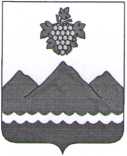 РЕСПУБЛИКА ДАГЕСТАНАДМИНИСТРАЦИЯ МУНИЦИПАЛЬНОГО РАЙОНА
«ДЕРБЕНТСКИЙ РАЙОН»ПОСТАНОВЛЕНИЕ«03» ноября 2022 г.                                                                                     №236Об увеличении стоимости питания за счет экономии средств субсидии 1-4
классов общеобразовательных организаций на ноябрь 2022 года.Во исполнение постановления Правительства Республики Дагестан от 1 сентября 2022 г. №281 «О внесении изменений в постановление Правительства Республики Дагестан от 09 октября 2020 г. №216», на основании Постановления Администрации муниципального района «Дербентский район» от 25 декабря 2020 г. №211 и расчетов МКУ МЦБ «Дербентского района» от 03.11.2022 г. №101, постановляю:l. Ha питание обучающихся 1-4 классов в общеобразовательных учреждениях Дербентского района в ноябре 2022 года, установить денежную норму питания в день на 1ребенка -в сумме 89 руб.2. Контроль за исполнением настоящего постановления возложить на заместителя Главы Администрации муниципального района «Дербентский район» Бебетова И. А.М. Г. Рагимов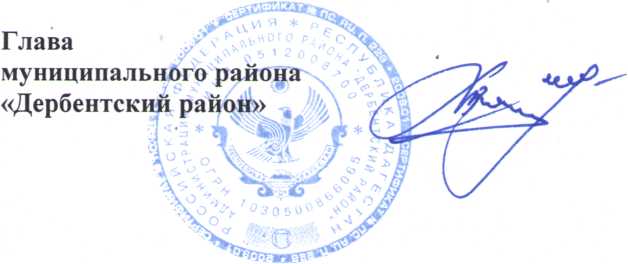 